ПРАКТИЧНЕ ЗАНЯТТЯ №18ТЕМА: Слайд-шоу із зображень в Power PointСлайд-шоу (англ. slide show) — відеокліп, що формується з фотографій. У класичному розумінні слайд-шоу складається з фотографій з ефектними переходами між знімками і супроводжується приємною музикою. ПРАКТИЧНІ ЗАВДАННЯ:Завдання:	створити слайд-шоу засобами MS PowerPoint на тему: «Тварини нашої планети»1. Створіть в окремій папці колекцію фотозображень тварин (15-20) в хорошій якості.2. Виберіть у мережі фоновий музичний файл (mp3) і збережіть його.3. Завантажте програму PowerPoint і створіть нову презентацію.4. Додайте фотозображення на слайди презентації. Наприклад: 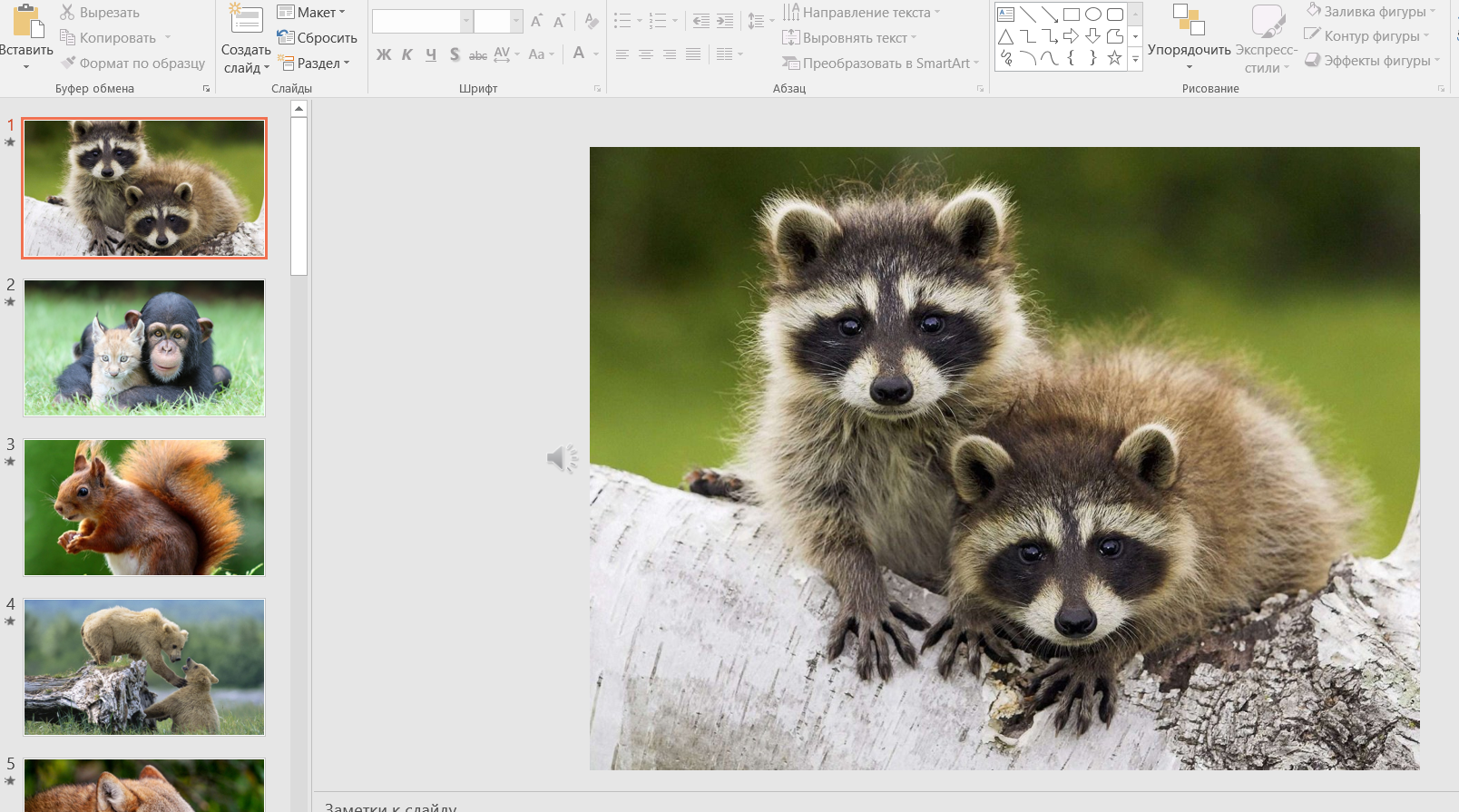 5. Виберіть перший слайд. У меню «Переходи» виберіть один із варіантів, а також налаштуйте час показу слайду 1 секунду:  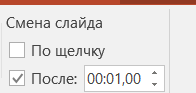 Застосуйте ці дії для всіх слайдів.6. На першому слайді презентації додайте звуковий файл через меню «Вставка»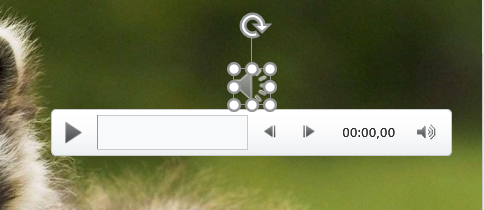 7. Налаштуйте звук наступним чином: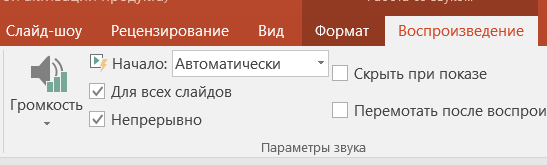 8. Збережіть файл здайте роботу Практичне заняття 18. (Прізвище, ім’я)  на перевірку (формат презентації).